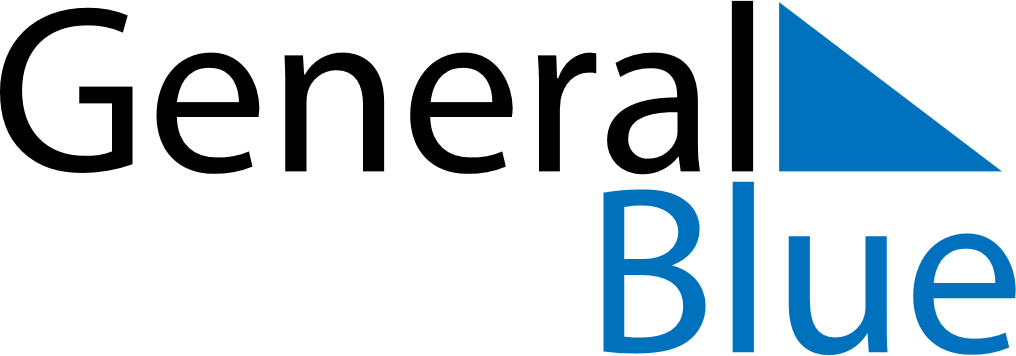 June 2028June 2028June 2028June 2028French GuianaFrench GuianaFrench GuianaMondayTuesdayWednesdayThursdayFridaySaturdaySaturdaySunday12334Pentecost56789101011Whit MondayAbolition of SlaveryAbolition of Slavery121314151617171819202122232424252627282930